VCE VET ASSESSMENT GUIDEThis Assessment Guide is for all VCE VET scored programs and contains background information relating to VCE VET study scores. It contains an overview of study score assessment, the process of integrating study scores with competency based assessment and detailed advice regarding the development and assessment of coursework tasks. This Assessment Guide also contains generic templates, scoring criteria and other coursework assessment records.Program specific assessment advice for revised VCE VET scored programs will be published annually in a supplement to the VCAA Bulletin VCE, VCAL and VET.February 2010This assessment guide applies to students undertaking the Units 3 and 4 sequence of a scored VCE VET program© Victorian Curriculum and Assessment Authority 2010 41 St Andrews Place Victoria 3002ISBN: 978-1-921702-20-4First published 2010No part of this publication may be reproduced except as specified under the Copyright Act 1968 or by permission from the VCAA. For more information go to: www.vcaa.vic.edu.au/aboutus/policies/policy-copyright.htmlThe VCAA provides the only official, up-to-date versions of VCAA publications. Details of updates can be found on the VCAA website: www.vcaa.vic.edu.auThis publication may contain copyright material belonging to a third-party. Every effort has been made to contact all copyright owners. If you believe that material in this publication is an infringement of your copyright please email the Copyright Officer: vcaa.copyright@edumail.vic.gov.auCONTENTSVCE VET scored assessmentBackgroundImplementationScored assessment: overviewCalculating a study scoreStudy scores on an optional basisAustralian Tertiary Admissions Rank contributionStudy scores and competency-based assessmentIntegration with competency-based assessment The assessment processResponsibility for conducting assessments VET certificate recognitionVCE recognitionCourseworkThe assessment planTask selection guidelinesTask selection processConducting assessmentsWord length and presentation time Task deadlinesSpecial provisionLost, stolen or damaged workAuthenticationAudit of courseworkMinimum score for a coursework grade Date for submission of resultsTask type 1: Work performance16	Task type 2: Work project18	Task type 3: Product20	Task type 4: Portfolio22	Recording coursework assessmentsTask weighting Statistical moderation Feedback to students State reviewerExamination Indicative grades Chief AssessorPartnership arrangementsMemoranda of understanding or contractsSchool responsibilities RTO responsibilitiesAttachmentsAttachment A: Template for Assessment Plans32	Attachment B: Sample Work Performance Checklist35	Attachment C: Criteria for Scoring40	Attachment D: VET Coursework Assessment Records and Completed SampleVCE VET scored assessmentBACKGROUNDMajor recommendations of the Victorian Certificate of Education (VCE) Review in 1997 concerned the enhancement of the status of Vocational Education and Training (VET) programs within the VCE and the exploration of ways in which students may be granted full recognition for their achievements in VET programs within the VCE.Along with the redevelopment of VET programs to place them in the VCE Units 1 to 4 structure and to identify Units 3 and 4 sequences for them, the VCE VET Study Score Project was established as one of the steps the Victorian Curriculum and Assessment Authority (VCAA) took to implement these recommendations. The project was designed to provide a means of granting equal recognition of student achievement in VCE VET programs with the recognition available for other VCE studies.The VCAA (then the Board of Studies) commissioned the design, development and trialling of guidelines and procedures for deriving study scores for VCE VET Units 3 and 4 in two selected programs in 1999. The project involved six schools with students enrolled in the Certificate II in Hospitality (Operations) extended program and six schools with students enrolled in the Certificate II in Business (Office Administration) extended programs. Both qualifications are based on national training packages. The full range of delivery modes was represented in the pilot study, including workplace delivery.The primary goals of the project were to design and develop:suitable assessment instruments, guidelines and procedures for deriving study scoresquality assurance measures for ensuring validity and reliabilitysuitable materials for use by assessors in schools and Registered Training Organisations (RTOs).A Project Reference Group was closely involved in all development work. The reference group consisted of teachers and coordinators from each of the pilot providers and representatives of their associated RTOs. Representatives of the relevant industry training bodies commented on work in progress and provided assistance in the development process. A Project Steering Group was also established, consisting of expert people drawn from the schooling and VET sectors, and including the Australian National Training Authority (ANTA), Victorian Tertiary Admissions Centre (VTAC), Office of Training and Tertiary Education (OTTE) (then the Office of Post Compulsory Education, Training and Employment) and employer representation. The relevant industry training bodies were also represented and engaged in ongoing consultation. This group reviewed work in progress and evaluated project outcomes.IMPLEMENTATIONSince 2000, the VCAA has progressively put in place scored assessment arrangements for the following VCE VET programs:BusinessCommunity ServicesDanceElectrotechnologyEngineering StudiesEquine IndustryFinancial ServicesFurnishingHospitalityInformation TechnologyInteractive Digital Media (formerly called Multimedia)Laboratory SkillsMusic IndustrySport and Recreation.Study score assessment: overviewCALCULATING A STUDY SCOREThe study score will be calculated using assessments of the student’s levels of performance. Judgments about each student’s levels of performance are based on evidence from two sources:coursework: a set of three tasks students undertake during their training program, assessed by assessors approved by the relevant RTOexamination: a task taken under examination conditions and assessed by a panel of assessors appointed by the VCAA.A coursework score will be calculated using the assessments recorded for the three coursework tasks. For VCE VET scored programs (except Dance), the coursework score will contribute 66% and the examination score will contribute 34% to the student’s final study score. For VCE VET Dance, the coursework and examination scores will each contribute 50% to the student’s final study score. These scores will be reported on the student’s Statement of Results as a letter grade.Using these two sources of information, a study score will be calculated by procedures similar to those in use for other VCE studies, including the same statistical moderation procedures. The study score will be reported as a single number out of 50.STUDY SCORES ON AN OPTIONAL BASISThe availability of study scores on an optional basis means that although students may choose not to receive a study score, access to a study score should be available. Schools and their RTO partners are not expected to implement two distinct assessment regimes – one for those students who wish to receive a study score and one for those who do not. It is expected that the assessor will plan and implement a single assessment scheme for all students, making assessment of the achievement of competence and a study score available to all. The VCAA software system has been designed to reflect this expectation. All students should be encouraged to undertake the assessment tasks so that their achievements may be fully recognised. Where a student does not wish to receive a study score or any grade for a VCE VET program, the school will need to enter an NA on Victorian Assessment Software System (VASS) and that the student does not undertake the examination.AUSTRALIAN TERTIARY ADMISSIONS RANK CONTRIBUTIONThe Australian Tertiary Admissions Rank (ATAR) is calculated by VTAC for use by tertiary institutions in selecting candidates for entry to courses. The ATAR is based on the student’s study scores, after VTAC’s scaling process has been applied. The study scores for VCE VET programs will be scaled by VTAC using the same procedures as applied to all other VCE studies. The score may then be counted directly as one of the student’s best four studies for ATAR purposes (the ‘primary four’), or will count as a fifth or sixth study increment if it is not one of the student’s three highest scores other than for an English study. From 2010 the term ATAR replaces the term ENTER.Consistent with other VCE studies, a study score is the only means by which VCE VET studies will contribute to the ATAR. Where a student elects not to receive a study score, no contribution to the ATAR will be available for scored VCE VET programs.Study scores and competency-based assessmentINTEGRATION WITH COMPETENCY-BASED ASSESSMENTThe assessment of student performance in the training program continues to be competency-based. In order to satisfactorily complete the program, students must demonstrate competence in the units that make up the selected program. A student who is not assessed competent in all units of competence in the selected program will not be eligible to receive a study score, as the study score is subject to satisfactory completion of the Units 3 and 4 sequence.The assessment of the student’s level of performance on the tasks completed during the Units 3 and 4 sequence does not replace the competency-based assessment, but is integrated with the usual assessment process through a series of coursework tasks. The task types were selected and developed after consideration of the tasks most commonly used by RTO assessors in conducting competency- based assessment.The tasks are designed to ensure that both assessment purposes can be met: judgment of the achievement of competence and assessment of the student’s level of performance in the Units 3 and 4 sequence of their program. Maximum flexibility for the assessor in planning, scheduling and conducting assessments will be allowed, to reflect the range of assessment and delivery contexts in which students are undertaking their training.THE ASSESSMENT PROCESSThe features to be integrated with the usual assessment processes are as follows:Mapping the coursework task types against the units of competence to be assessed, to ensure that coverage of all competencies can be achieved using three tasks. Rules apply to ensure an even distribution of tasks across the competencies, to prevent situations in which nearly all, or hardly any, of the assessment will be based on a particular task. This results in an Assessment Plan for the student.Developing detailed specifications for each task so that both the student and the assessor have a common understanding of the performance, product or other evidence required. This step involves adapting the general parameters of the task to the units of competence to be assessed and checking that the resulting assessment will be within the guidelines for assessing competence set by the national training package.Assessing the student’s level of performance on the tasks. The assessor must first establish that the student has achieved the units of competence. For students assessed as competent the assessor then records a judgment of the level of the performance on the task, using a set of descriptors which represent a five-point scale of achievement on five dimensions of each task.A more detailed overview of the assessment process is shown in the following diagram.RESPONSIBILITY FOR CONDUCTING ASSESSMENTSRTOs continue to have responsibility for assuring the quality of both training and assessment. The RTO approves assessors and arrangements under which assessments will be conducted.VET CERTIFICATE RECOGNITIONThe VET certificate continues to be issued by the RTO on the basis of demonstration of competence for the specified units of competence. Students who achieve the required units of competence will receive the relevant VET Certificate and/or Statement of Attainment regardless of their study score.VCE RECOGNITIONThe study score does not affect the VCE VET unit entitlement students receive when they successfully undertake a VCE VET program. Details of the recognition available within the VCE are provided in the relevant VCE VET program booklet.CourseworkTHE ASSESSMENT PLANAssessors are to assess student performance on three assessment tasks. These are to be selected from the task types listed below. Detailed specifications for each task type are provided later in this guide (pages 14–21). A minimum of two of the following task types must be used:Work PerformanceWork ProjectProductPortfolio.In selecting the assessment tasks, the assessor is developing an Assessment Plan. This is a table that lists all the units of competence that comprise the student’s Units 3 and 4 sequence and maps them against the three selected assessment tasks to ensure that all units of competence have been covered.While providing opportunities to vary assessment arrangements to suit local delivery and training arrangements, the Assessment Plan does not need to be varied for individual students. Each student needs an Assessment Plan but the plan may be common to all students undertaking the program with a particular RTO.The Assessment Plan is determined by the assessor in consultation with the teacher/trainer or the employer, where relevant. The assessor must ensure that where units of competence are batched together for a specific task, the units can be integrated with each other and assessed holistically in practice. For example, if two units of competence are to be assessed by a Work Project, it is essential that a project is a suitable method for assessing both units of competence at the same time, and incorporating all the necessary evidence.The Assessment Plan relates to all the units of competence undertaken by the student as part of the Units 3 and 4 sequence.The Assessment Plan must be documented as part of the student’s enrolment via VASS and must be developed within the guidelines described below.Assessment Plan pro formas and examples for the current year are available on each of the webpages for VCE VET programs on the VCAA website: www.vcaa.vic.edu.au/vet/programs/index.htmlTASK SELECTION GUIDELINESWhen choosing the tasks, the assessor must ensure that assessment requirements specified in the relevant national training package are met. The assessor must also choose the tasks within the following guidelines. VASS will not accept an Assessment Plan that does not meet these guidelines:Three assessment tasks are to be selected for the Units 3 and 4 sequence. At least two different task types must be selected.Where feasible, units of competence should be spread as evenly as possible between the three tasks. The VCAA has determined the maximum combined total hours for a single assessment task. Please refer to either the VCE VET program specific information published annually as a supplement to the VCAA Bulletin VCE, VCAL and VET or to the individual VCE VET program webpages on the VCAAwebsite: www.vcaa.vic.edu.au/vet/programs/index.htmlAs a set, the assessment tasks must cover all the units of competence in the Units 3 and 4 sequence. Each unit of competence must be assigned to one of the three tasks. An assessment task may cover more than one unit of competence as long as the maximum combined total hours for a task is not exceeded.An assessment task must cover all elements within the relevant unit or units of competence assigned to it. A unit of competence cannot be assigned to more than one assessment task and the assessment of the unit of competence may not be split between tasks.Assessment tasks require separate evidence. The same item of work may not be submitted for more than one assessment task.The final date for Assessment Plans to be entered via VASS is in mid-August. Schools/RTOs should consult the current VCE and VCAL Administrative Handbook for the final date. After this date, alterations to Assessment Plans for VCE VET programs offering scored assessment cannot be entered by the school. Schools must contact the VCAA Student Records and Results Unit to lodge alterations.TASK SELECTION PROCESSThe experience of assessors in previous years has shown that establishing the Assessment Plan can be complex and that it may be necessary to modify the Assessment Plan after implementation. Some difficulties can be avoided through using the following process:In conjunction with other assessors where practicable, make an initial grouping of units of competence based on how compatible they are in terms of likely delivery scheduling and their capacity to be assessed by a similar assessment method. The standards themselves, and your usual assessment practice, are the starting point for this grouping. For example, if there are two units of competence that tend to be assessed by short tests or by making products, these might be initially grouped together. The aim is to divide the units of competence into three possible groups, with a reasonable balance between them in terms of the amount of content they cover and the commitment of training and assessment hours they require.Read the task type descriptions provided in this Assessment Guide. Look carefully at the details of each task type, rather than choosing by their titles. For example, what you think of as a Work Performance might better fit the Work Project description.From the four available task types, choose the one that best fits each of the three groups of units of competence you have identified. Note that there is considerable room for customisation and adaptation in the task types. Choose the task type that will give you maximum flexibility and enough evidence on which to base your judgment of competence.Check the task selection guidelines and see if your initial choice fits: you need to assess one or more whole units of competence within a single task, you cannot choose the same task type for all three tasks and there is a limit on how much of the program a given task may cover. These rules are to help avoid the development of tasks that are either too narrow or trivial for students to demonstrate a genuinely outstanding level of achievement, or too broad (tasks which contain so much that the assessment becomes impractical).Adjust the choices to fit the units of competence until the selection fits within the guidelines. Note that the task types are often flexible enough for you to adapt them to your preferred assessment method. For example, if you want to assess by conducting a test and by having a student do a presentation, these activities can be included in a Portfolio.At this point it is important to review the scoring criteria for the task types you have chosen (see ‘Conducting assessments’ on page 10). For example, if you have selected a Portfolio, read the scoring criteria for the Portfolio and confirm that they reflect what you had in mind. Check that your students will be able to show their achievements when you judge their performance using these criteria. If you cannot imagine a student achieving a rating of 5 on any of the criteria, you may have chosen the wrong task type. In this case you should try to identify the type that will allow for high achievement, even though not all students are expected to attain this level.Make your final selection and fill out the Assessment Plan. This can be done electronically and a single plan may be used for the whole group of students. The details of each task, including your requirements as to content, scheduling and sequence, may then be decided and issued to students.If you are not able to develop an Assessment Plan that will meet your needs as an assessor and that will fit the selection guidelines, specific assistance is available from the VCAA and the State Reviewer for the relevant VCE VET program.CONDUCTING ASSESSMENTSAssessors are responsible both for the assessment of competence and for judgments of levels of performance on the tasks, for the purposes of developing a coursework score. Students will need to be assessed as competent in all the units of competence covered by a particular assessment task before being eligible to receive a score for that task.Assessment of the student’s level of performance on coursework is based on a set of criteria applied to the assessment tasks. Assessors do not need to determine a letter grade, but will rate each student’s level of performance on a task in terms of the criteria specified. Each criterion has a set of descriptors and a numerical rating scale of 1–5. On this scale, 1 represents the Base performance, 3 is a Medium level of performance, and 5 is a High performance. The mid-points 2 and 4 are available for levels of achievement that lie between Base and Medium, and Medium and High descriptors. A score must be provided for each criteria. The minimum possible score for a task is 5 and the maximum is 25.Criteria sheets are provided in Attachment C (page 35) and are available on the individual VCE VET program webpages on the VCAA website: www.vcaa.vic.edu.au/vet/programs/index.htmlThe overall coursework score will be calculated from the scores entered for each of the coursework tasks. These scores are reported to the VCAA as three separate scores using the available range 5–25. It is not possible to predict the eventual coursework grade from the total of these scores since they are subject to statistical moderation.Assessments are recorded on three separate sheets for each student, these are called VET Coursework Assessment Records (VCARs). Details of how to record coursework assessments are provided on page 22.VCARs are provided in Attachment D (page 40) and on the VCAA website. A sample VCAR with annotations is also provided.WORD LENGTH AND PRESENTATION TIMEWord ranges and approximate times are prescribed to assist in program management and control of student and assessor workload. These limits have been established to allow students to demonstrate their achievement without requiring an excessive quantity or range of evidence.Oral and audiovisual presentations should be approximately 10–15 minutes in length and should take approximately the same planning time as it would to plan and complete a similar work in written format.TASK DEADLINESThe assessor is responsible for setting assessment task completion dates. In doing so the assessor should take into account the way these dates will affect the workload of students and teachers/assessors. Deadlines should be set in such a way as to maximise student opportunities for assessment readiness and achievement.In setting deadlines, allowance should be made for the time needed to:assess student workmeet any requirements to do with structured workplace learning or workplace arrangementsforward the results to the VCAA.Late submissionA list of approximate completion dates for each assessment task should be provided to students early in the program and deadlines for final submission of tasks should be advised as early as possible. If an assessment task is not submitted by the deadline, the assessor may record ‘NA’ for that task, and the task will make no contribution to the student’s coursework score.Re-submissionFlexibility in conducting assessments is an important feature of the process. Students who have been assessed ‘Not Yet Competent’ for a unit or units of competence may be allowed to re-submit a task in an additional assessment event. A student who did not submit a satisfactory task for study score purposes and who later successfully re-submits the task for course completion purposes should have the minimum coursework score (5) recorded for that task.Re-submitted work cannot result in an altered score. Students who have submitted a satisfactory task for study score purposes are not allowed to re-submit work in order to achieve a higher score.SPECIAL PROVISIONAssessors are authorised to apply Special Provision in circumstances where students have legitimate grounds through illness or other special circumstances for not submitting work required for assessments at the appropriate time. For example, a student may be given an extension of time.The assessor is able to grant extensions of time for the completion of coursework assessment tasks. The conditions under which an extension of time may be granted should be common to all students undertaking the program with the RTO and given in writing to students.The procedures should include information about the:formal process for applying for an extension of timerules of eligibilitymaximum period for an extensionconditions under which the extension will be allowed.An extension of time must not exceed the deadlines for the reporting of results to the VCAA. For further information, schools/RTOs are referred to the VCE and VCAL Administrative Handbook for the current year.LOST, STOLEN OR DAMAGED WORKThe assessor or student who has lost work, or has had work stolen or damaged, must make a written statement of the circumstances. The statement must be signed and dated. RTOs and schools must keep a record of the loss or damage, but should not report it to the VCAA. On the basis of the available evidence, the assessor will determine the score for the task.AUTHENTICATIONAll work submitted for assessment must be the student’s own work. The following rules apply to all VCE students, including those enrolled in VCE VET programs, when preparing work for scored assessment:Students must ensure that all unacknowledged work submitted for coursework is genuinely their own.Students must acknowledge all resources used. This will include text and source material, the name and status of the person who provided assistance and the type of assistance provided in the preparation and submission of work.Students must not receive undue assistance from any person. Acceptable levels of assistance include:the incorporation of ideas or material derived from other sources (e.g. by reading, viewing or note taking) but which has been transformed by the student and used in a new contextpromptinggeneral advice from another person or source which leads to refinements and/or self- correction.Unacceptable forms of assistance include:use of, or copying of, another person’s work or other resources without acknowledgmentactual corrections or improvements made or dictated by another person.Students must not submit the same piece of work for scored assessment of more than one task.Students who knowingly assist another student in a breach of rules may be penalised.Students must sign a Declaration of Authenticity at the same time as submitting the completed task. The declaration states that all unacknowledged work is the student’s own. The VCE and VCAL Administrative Handbook for the current year provides a pro forma for Declaration of Authenticity.Use of computersA student who uses a computer to produce a coursework assessment task is responsible for ensuring that:there is an alternative system available in case of computer or printer malfunction or unavailabilitywork is saved onto a back-up file. The back-up file should not be stored with the computer.For further information on authentication requirements for work done out of class refer to the current edition of the VCE and VCAL Administrative Handbook.As for other VCE studies, the VCAA may carry out monitoring processes for authentication and other aspects of program management.AUDIT OF COURSEWORKThe VCAA will monitor scored coursework assessments in a number of schools/RTOs each year. The audit will include sampling of the coursework tasks to determine whether the requirements of the VCAA have been followed as outlined in this assessment guide. The audit may include records of students’ assessments and examples of student work. It may also examine assessments for irregularities including instances of undue assistance, inflated assessments and the submission of tasks for more than one VCE/VCE VET study.MINIMUM SCORE FOR A COURSEWORK GRADEIn order to have a coursework grade reported on the Statement of Results, the minimum achievement required is a score of 5 on one of the three coursework tasks.DATE FOR SUBMISSION OF RESULTSSchools will need to enter three task scores for each student by late November each year (Enrolment 5). Schools will need to ensure that RTO partners are aware of the final deadline and may set an earlier date to allow time for VASS data entry. Schools/RTOs should consult the VCE and VCAL Administrative Handbook for the current year for the Enrolment 5 date.TASK TYPE 1: WORK PERFORMANCEDescriptionWork Performance involves observation of the student conducting a range of work or practical activities in a workplace or appropriate simulated workplace environment. The assessor must devise a task that integrates the assessment of the designated units of competence in the Assessment Plan.The assessment will include:observation of the student’s performance in clearly defined activitiessupporting oral or written questions.Designing the assessment taskAssessors develop a specific assessment task that takes into account the following:Assessment is to take place in a workplace setting or appropriate simulated workplace environment.The assessment task is designed to assess a specific unit or units of competence to the standard defined in the relevant curriculum document. The assessment task is to cover all elements within the unit/s of competence.The assessment judgment for Work Performance must take into account the following items:Structured observation: The assessor records the outcomes of structured observation of the student’s performance to indicate that the student performed or did not perform an action or activity. The observation must be recorded on a Work Performance checklist. A sample checklist is provided in Attachment B (page 32). Blank templates can be found on the individual VCE VET program webpages on the VCAA website: www.vcaa.vic.edu.au/vet/programs/index.html.Oral or written questioning: A set of oral or written questions will accompany the checklist to assess the student’s application of key information and skills in the workplace. If used orally, these questions should be prepared prior to the assessment and notes recorded on the responses. In general, questions should be similar for students undertaking the same task, but the assessor may vary the questions as appropriate for different situations.The assessment is to be conducted in at least two different contexts, which must be consistent with the Range of Variables in the Evidence Guide of the competency standard/s. The contexts may include:two different workplaces or work areas within the same workplace ortwo different occasions/times ordealing with two different situations such as night/day activity, busy/non-busy periods, two different customers or types of customers.Assessment of Work Performance should be conducted over a maximum total timeframe of one and a half hours. Assessors may organise the way in which this time is used to best suit the circumstances of program delivery. The assessment may be based on observations of work performance carried out on one occasion, or over a number of occasions, depending on the assessor’s judgment of assessment readiness and appropriateness to the delivery context.The assessment task must be structured in a way that allows students the opportunity to demonstrate a high level of performance.The assessor should review the Work Performance scoring criteria to ensure that the task will allow for judgments on levels of performance that cover the five scoring criteria for the task.ResourcesThe student must have access to:appropriate equipment at the assessment site (refer to the relevant competency standards)instructions for the work performance activitythe relevant manual, user guides, documentationthe criteria for assessment.SchedulingAssessment will occur at a time decided by the assessor in conjunction with the student. It is highly recommended that students have opportunities to practise their skills and the opportunity to indicate assessment readiness. The scoring criteria may be helpful to student self-assessment of progress.DocumentationDocumentation of the evidence on which the assessment is based for Work Performance must include:a Workplace Performance checklistdocumented answers to questions.The assessor may also choose to make further comments at the time of assessment. A Work Performance checklist pro forma and an Additional Comments pro forma are provided in Attachment B (page 32) and on the individual VCE VET program webpages on the VCAA website: www.vcaa.vic.edu.au/vet/programs/index.htmlAll evidence must be documented and kept on file by the assessor, as it may be used for audit purposes.Criteria for levels of performanceThe criteria for assessing levels of performance on a Work Performance task are provided in Attachment C (page 35) and on the individual VCE VET program webpages on the VCAA website: www.vcaa.vic.edu.au/vet/programs/index.htmlTASK TYPE 2: WORK PROJECTDescriptionA Work Project involves completing a verbal, written or visual report on an aspect of work operations. The assessor must devise a project that integrates the assessment of the unit/s of competence designated in the assessment plan. The Work Project must focus on and include information gathered in a workplace. The Work Project can be selected from:an investigation of work procedures/operationsa planning exercisea problem-solving exercisea research exercise.Designing the assessment taskAssessors develop a specific assessment task that takes into account the following:The Work Project is to be based on primary evidence gathered in a workplace or appropriate simulated workplace environment.The assessment task is designed to assess a specific unit or units of competence to the standard defined in the relevant curriculum document. The assessment task is to cover all elements within the unit/s of competence. Specific project topics must relate to the units of competence covered by this assessment task.The Work Project is to involve one of the following:Investigation of work procedures/operations. This involves researching by gathering data/ primary evidence from a workplace and describing two or three procedures or operations.Planning exercise. This involves providing a detailed account of the planning for a particular procedure or operation in a workplace.Problem-solving exercise. This involves identifying a problem or issue in a workplace and outlining the strategies and solutions presented to solve or address the problem.Research exercise. This involves gathering information related to a particular aspect of an industry or workplace related issue and analysing the importance of this issue.The Work Project must be completed during class time using information gathered in the workplace.The time allowed is approximately five hours to gather evidence in the workplace and ten hours to complete the Work Project, normally in class time.The assessment task must be structured in a way that allows students the opportunity to demonstrate a high level of performance.The assessor should review the Work Project scoring criteria to ensure that the task will allow for judgments on levels of performance that cover the five scoring criteria for the task.ResourcesThe student must have access to:appropriate equipment at the assessment site (refer to the relevant competency standards)instructions for the taskthe relevant manual, user guides, documentationthe criteria for assessment.SchedulingAssessment will occur at a time decided by the assessor in conjunction with the student. Students will need opportunities to gather and organise material in advance of the scheduling of Work Project completion in class.DocumentationDocumentation of the evidence on which the assessment is based for the Work Project must include one of the following:a written report (approximately 1200–1500 words)an oral report/audiovisual presentation of about 10–15 minutesa visual (photographic/video) presentation/displaya team activity and accompanying report/presentation (approximately 1200 words or presentation of about 10–15 minutes).All evidence must be documented and kept on file by the assessor, as it may be used for audit purposes.Criteria for levels of performanceThe criteria for assessing levels of performance on a Work Project task are provided in Attachment C (page 35) and on the individual VCE VET program webpages on the VCAA website: www.vcaa.vic.edu.au/vet/programs/index.htmlTASK TYPE 3: PRODUCTDescriptionThis task comprises a ‘design and make task’ covering the unit/s of competence designated in the Assessment Plan. It involves completing a Product relevant to the workplace. The assessor must specify guidelines for a Product that integrates the assessment of the designated unit/s. The Product may include:an eventan objecta visual presentation.Designing the assessment taskAssessors are to develop a specific assessment task that takes into account the following:The Product is to be based on a work activity and is to be completed in a workplace or appropriate simulated workplace environment.The Product is designed to assess a specific unit or units of competence to the standard defined in the relevant curriculum document. The assessment task is to cover all elements within the unit/s of competence.A plan outlining the design, method and materials/resources required for the Product must be submitted prior to the assessment event. The writing up of the plan should be completed in class time within approximately 1–2 hours (approximately 500–700 words).The Product must be produced within a maximum total timeframe of 15 hours. The assessor may take up to one hour to assess the Product. This will include inspection of the Product and an interview with the student.For Electrotechnology and Furnishing: the execution of the plan to produce the Product may be split into a number of steps, each of which should take no more than 15 hours. There should be no more than three steps in the process to achieve the satisfactory Product. The steps themselves are not to be assessed discretely. The Product must be assessed holistically. The assessor may take up to one hour to assess the Product. This will include inspection of the Product and an interview with the student.As part of the assessment the assessor must develop a set of questions to ask the student regarding the planning and production of their object or event. These supporting questions should be structured to obtain evidence of the application of planning and problem-solving processes used.The assessment task must be structured in a way that allows students the opportunity to demonstrate a high level of performance.The assessor should review the Product scoring criteria to ensure that the task will allow for judgments on levels of performance that cover the five scoring criteria for the task.ResourcesThe student must have access to:appropriate equipment (refer to the relevant competency standards)detailed specifications and guidelines for the Productthe relevant manual, user guides, documentationthe criteria for assessment.SchedulingAssessment will occur at a time decided by the assessor in conjunction with the student, taking into account student and assessor workloads and program schedules.DocumentationDocumentation of the evidence on which the assessment is based for the Product must include one of the following:an object or iteman event (e.g. event management for an occasion). This may be organised as a group activityvisual (photographic/video) representation/display of an object or event.Evidence must also include documented responses to the oral questions. Responses to supporting questions should show evidence of the application of planning and problem-solving processes.All evidence must be documented and kept on file by the assessor, as it may be used for audit purposes.Criteria for levels of performanceThe criteria for assessing levels of performance on a Product task are provided in Attachment C (page 35) and on the individual VCE VET program webpages on the VCAA website: www.vcaa.vic.edu.au/vet/programs/index.htmlTASK TYPE 4: PORTFOLIODescriptionThis task involves completing, collecting and compiling a range of evidence to indicate competence in the unit/s of competence designated in the Assessment Plan. The guidelines for constructing or compiling the Portfolio are to be determined by the assessor, taking into account the need to determine a holistic judgment on a collection of pieces of evidence. Evidence for the final Portfolio may be selected from:practical exercises/activitiesdocumentation of a work performanceworkbookslogbooks/journal/diarywritten/oral short answersvisual displaytopic tests.Designing the assessment taskAssessors develop a specific assessment task that takes into account the following:The Portfolio is to be compiled or constructed from evidence produced by the student.The Portfolio is designed to assess a specific unit or units of competence to the standard defined in the relevant curriculum document. The assessment task is to cover all elements within the unit/s of competence.The Portfolio must include an index to indicate which evidence relates to the appropriate unit/s.The assessor defines the specific guidelines for the compilation of the Portfolio.Evidence should be selected carefully for the Portfolio. It should not contain all work relating to the designated unit/s but a selection of the best items of evidence for the unit/s, or two pieces of evidence that show change over time, or other relevant selection specific to the unit/s of competence including the Evidence Guide.The Portfolio must contain a minimum of three items and a maximum of five items and must include at least two different forms of evidence.The time allowed to complete and compile items for the Portfolio should be a minimum of five hours and a maximum of twelve hours. The assessor should take into account the nominal hours allocated to the specific unit/s when devising the guidelines for the number of items to be included.The assessment task must be structured in a way that allows students the opportunity to demonstrate a high level of performance.The assessor should review the Portfolio scoring criteria to ensure that the task will allow for judgments on levels of performance that cover the five scoring criteria for the task.ResourcesThe student must have access to:appropriate equipment (refer to the relevant competency standards)instructions and guidelines for the Portfoliothe relevant manual, user guides, documentationthe criteria for assessment.SchedulingAssessment will occur at a time decided by the assessor in conjunction with the student. It is highly recommended that students have one opportunity for feedback on a draft Portfolio selection before final submission. The criteria may be used as a tool for student self-assessment of progress.DocumentationEvidence collected as part of the Portfolio must include at least two different forms of evidence selected from:practical exercise/activitydocumentation of a work performance, such as a completed checklist or short reportworkbooklogbook/journal/diarywritten/oral short answersvisual displaytopic tests.All evidence must be listed in an index that indicates how each item relates to the specific unit/s of competence.All evidence must be documented and kept on file by the assessor, as it may be used for audit purposes.Criteria for levels of performanceThe criteria for assessing levels of performance on a Portfolio task are provided in Attachment C (page 35) and on the individual VCE VET program webpages on the VCAA website: www.vcaa.vic.edu.au/vet/programs/index.htmlRECORDING COURSEWORK ASSESSMENTSAssessors should follow the steps outlined below to record coursework assessments.Step 1Conduct the assessments and collect evidence for each of the three assessment tasks. Make a judgment as to whether the student has achieved a satisfactory result for the required unit/s of competence for the task.Step 2Select the appropriate VCAR for recording the assessment outcomes. You will need three for each student. The VCARs are provided as Attachment D in this guide and in electronic format on the VCAA website, along with an example of a completed VCAR.There is a separate form for each of the task types:Work PerformanceWork ProjectProductPortfolio.Complete the section containing the student’s name and number, school name and number and the RTO number. Record the unit/s of competence being assessed by this task. This is important for entry on VASS and for checking against the student’s Assessment Plan.Step 3Record the achievement of the relevant unit/s of competence on Chart 1 of the VCAR. Circle ‘S’ to indicate achievement of the unit of competence or ‘N’ to indicate ‘not yet competent’. Ensure that one of the options (S or N) is indicated for every unit of competence assessed by this task.Step 4If the student has achieved the required unit/s of competence, proceed to Chart 2 to record the level of performance on the task. If ‘N’ is recorded for any of the listed units of competence do not proceed to Chart 2, as the student is not eligible to receive a score on this task.Step 5If the student has achieved all the units of competence assigned to the task, use the criteria provided to judge the level of performance the student has demonstrated on the task. Record your ratings on the 1–5 rating scale (1 = Base, 5 = High) in Chart 2 by circling the appropriate number. Ensure that a rating is recorded for all criteria. Calculate and record the total by adding the circled numbers. The total will be in the range 5–25.Step 6Provide feedback to students. Feedback to students on their performance should include information about whether they have been assessed as competent in the units specified and may include comments in terms of the criteria used to judge the level of performance.Step 7Completed VCARs must be provided to the school for entry of scores via VASS. The forms must include identification of the assessor and authorisation by the assessor’s signature. This is important for determining groups for statistical moderation purposes. The completed forms should be retained by the school and the assessor should also retain a copy.Summary of key steps for recording coursework assessmentsTASK WEIGHTINGThe weighting of tasks is an adjustment procedure that is applied to ensure fairness. For example, it is possible for one student to gain a score of 20 on a task that relates to units of competence with 70 nominal hours, while another student gains a score of 20 on the same task type, but relating to units of competence with only 25 nominal hours. If these two scores contributed equally to the students’ overall results, it would be a source of unfairness because the students have not performed equally. In this example, the first student has performed very well over a much more substantial proportion of the course than the second student.As part of the enrolment process, VASS will show the relative weighting of the tasks in the form of a percentage of the student’s overall program. When the coursework results are submitted, the computer system at the VCAA will take into account which units of competence have been assessed by the task, then automatically adjust the scores to reflect the relative weighting of the tasks as a proportion of the overall nominal duration of the student’s program. In this way, a student who performs successfully over a larger proportion of the program will have this consistency of performance reflected in their score.STATISTICAL MODERATIONAs for all VCE studies with coursework components, VCE VET coursework scores will be subject to a statistical moderation procedure using the common external examination as the moderating tool. The purpose of the statistical moderation procedure is to ensure comparability between assessments from different RTOs, while maintaining the students’ rank order as determined by the RTOs.For VCE VET programs, moderation groups are defined as the cohort of students enrolled with a specific RTO. Therefore, activities to ensure comparability of assessments within the moderation group should include all assessors within the group.Full details of the procedures for statistical moderation are published in the annual edition of the VCE and VCAL Administrative Handbook.FEEDBACK TO STUDENTSFeedback to students on their performance on each task should include information about whether they have been assessed competent in the units of competence specified, and may include comments in terms of the criteria used to judge the level of performance. Assessors may release to students the scores for coursework tasks, but as these scores are subject to adjustment for task weighting and statistical moderation, students should be advised that it is not possible to predict the final coursework grade or study score from these scores.STATE REVIEWERThe VCAA has appointed a State Reviewer whose role is to:provide feedback and advice to assessors on task design and conduct of assessmentsconduct professional development activities for assessors/teachers, as organised by the VCAAconduct auditing of assessments as directed by the VCAA.Current State Reviewer contact details are available on the VCAA website at: www.vcaa.vic.edu.au/vet/contacts.htmlExaminationStudents will undertake an externally set and assessed examination during the end-of-year examination period.The examination items focus on the underpinning knowledge and understanding of the skills identified in the relevant competency standards. The level of information contained in this component of the competency standards can vary significantly. Where the information is limited, advice is obtained from subject/technical and industry experts on appropriate underpinning knowledge and skills.For VCE VET scored programs (except Dance) the score for the examination will contribute 34% to the final study score. For VCE VET Dance, the score for the examination will contribute 50% to the final study score.A study score will not be calculated unless the student has a score for the examination. The result for the examination will be reported as a letter grade.Specific details on the examination for each of the VCE VET programs can be found in each of the scored VCE VET program booklets, in the VCE VET program specific information published annually as a supplement to the VCAA Bulletin VCE, VCAL and VET and on the VCAA website: www.vcaa.vic.edu.au/vce/exams/examsassessmentreports.htmlExamination datesThe examination dates for each year is published annually in the VCE Examinations timetables which is available on the VCAA website: www.vcaa.vic.edu.au/vce/exams/timetable.htmlINDICATIVE GRADESAssessors will be asked to provide indicative grades for all students undertaking the examination. These are used to identify examination scripts that may require further marking. An indicative grade is the assessor’s best prediction of the level of performance of the student in the examination. Indicative grades should be based on the information assessors already hold on students’ performance. Indicative grades must be entered on VASS prior to the SIAR 4 date. This date is published in the VCE and VCAL Administrative Handbook for the current year. The indicative grade is a confidential assessor judgment. Where there is more than one class in the program, assessors should consult on the provision of indicative grades.Further information on indicative grades can be found on the VCAA website and in the current edition of the VCE and VCAL Administrative Handbook.CHIEF ASSESSORThe VCAA will appoint a Chief Assessor and assessors and will conduct the training of assessors. Assessors should be suitably qualified and experienced in the delivery of the program and have a close working familiarity with the underpinning knowledge and skills identified in the competency standards.Partnership arrangementsThe introduction of tools and procedures for assessing levels of performance for VCE VET programs requires schools to review their arrangements with RTO partners and clarify the responsibilities of all parties. A close collaboration must be established to ensure that student progress is supported and that the assessment scheme is conducted and administered in a way that is fair to all students.MEMORANDA OF UNDERSTANDING OR CONTRACTSMemoranda for partnership agreements typically outline agreement about:purposegeneral responsibilities of the partiesspecific responsibilities of the RTO and the schoolrole of RTO contact person, role of school contact persondelivery and assessment servicesconduct of structured work placement or other special program featuresduty of carereporting, monitoring progress, record keepingcertificationfees and paymentquality assurance proceduresschedules: staff involved, programs, units of competence to be delivered etc.Schools will need to take the availability of a study score into account in arranging the delivery and/ or assessment services for specified programs. Memoranda of understanding or contracts between schools and RTO partners, where delivery and assessment are either shared or wholly purchased, will need to be modified to ensure that there is agreement about:the RTO undertaking to meet VCAA requirements in providing ratings of student performance and information about VCAA requirements to be provided by the schoolthe scheduling of the Units 3 and 4 sequence in such a way that coursework tasks can be completed by the VCAA’s results deadlinewho will be responsible for designing the Assessment Plan, using a planning pro forma provided by the VCAAthe need for Assessment Plans and coursework scores to be available for entry on VASS by the VCAA’s deadlineswho will be responsible for providing a rating of each student’s performance on the set of coursework tasks, using criteria and record sheets supplied by the VCAAarrangements for reporting student progress to the schoolprovision by the RTO and any auspiced school for internal moderation or cross-sampling of assessments, to ensure fairness to all studentsarrangements or materials for the support of examination revisionarrangements for record keeping and the retention of sample tasks for review or audit purposes. It is recommended that the assessor retain student tasks until results data have been entered and that a copy be made of typical tasks assessed at high, middle and base level and retained for audit and moderation purposes.Memoranda should be developed on the understanding that the ratings of performance are made on the same tasks used to assess competence. The assessments should be completed within the time normally allocated for the assessment process and by the same assessor.SCHOOL RESPONSIBILITIESSchools continue to be responsible for management of their students’ successful progress from enrolment to the reporting of program outcomes, even where most or all of the program delivery and assessment is conducted by a partner RTO. In particular, schools are responsible for:ensuring the RTO is fully advised of VCAA requirements for study score assessment and authentication purposes and of information issued by the VCAA in relation to scored assessment and professional development activitiesenrolment of students in the correct programenrolment in the Units 3 and 4 sequence, in the correct units of competencerecording the RTO responsible for the assessmentaccurate registration of the Assessment Plan, as advised by the RTO-approved assessorchecking that comparable assessment practices are in place where more than one assessor is involved, or where cluster arrangements are in placemonitoring coursework completion and ensuring that deadlines for score submission are advisedensuring that coursework tasks and samples are retained for audit purposesadministration of Special Provision or other applications relevant to a student’s programaccurate entry of coursework scoresongoing liaison with the VCAA and administrative support to students and the RTOcompliance with VCAA requirements for conduct of examinations.RTO RESPONSIBILITIESRTOs are responsible for assuring the quality of the training and assessment and for issuing VET certificates/Statements of Attainment. This includes determining who is authorised to assess achievement of competence and ensuring that the requirements of the training package are met.In order to make a study score available for a program, RTOs conducting the delivery and assessment will need to ensure that:the assessor has access to all relevant tools, procedures and information provided by the VCAAa valid Assessment Plan is developed for each student or student group and provided to the schoolstudents are provided with full information about the tasks to be completed and deadlines for submission of workassessment and program management information are provided to the school as requiredwhere more than one assessor is involved, collaboration takes place to ensure that common and comparable task design and assessment practices are implementedcoursework tasks are conducted and assessed in time for scores to be submitted to the school for entryindicative grades are provided as estimates of likely examination performanceSpecial Provision practices are administered in collaboration with the school.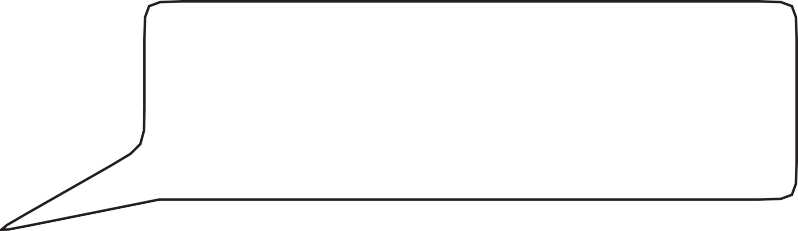 